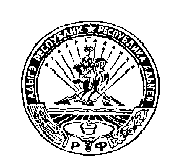   АДЫГЭ РЕСПУБЛИК	 РЕСПУБЛИКА АДЫГЕЯКОЩХЬАБЛЭ РАЙОН                                                                         КОШЕХАБЛЬСКИЙ РАЙОНМУНИЦИПАЛЬНЭ ОБРАЗОВАНИЕУ                                                  АДМИНИСТРАЦИЯ«БЛЭЩЭПСЫНЭ КЪОДЖЭ ПСЭУП1»                                        МУНИЦИПАЛЬНОГО ОБРАЗОВАНИЯ             ИАДМИНИСТРАЦИЕ                                       «БЛЕЧЕПСИНСКОЕ СЕЛЬСКОЕ ПОСЕЛЕНИЕ»        385431, къ. Блащэпсынэ,Лениным иур. 37                                                                           385431,а. Блечепсин, ул. Ленина 37                          тел. (факс)9-  94-30                                                                                                                         тел. (факс)9-94-30РЕШЕНИЕСовет народных депутатов муниципального образования«Блечепсинское сельское поселение»30.04.2014г.                                       №75                             а.Блечепсин «О принятии в муниципальную собственность МО «Блечепсинское сельское поселение» недвижимого имущества.В соответствии с Федеральным законом от 06.10.2003года  №  131-ФЗ  «Об  общих принципах организации местного самоуправления в Российской Федерации, «О принятии в муниципальную собственность недвижимого имущества».На основании: Решения комиссии по инвентаризации правоустанавливающих документов на объекты недвижимости в муниципальной собственности, совет народных депутатов                                                                                                                  Решил:1.Принять безвозмездно  в муниципальную собственность МО «Блечепсинское сельское поселение» следующие объекты недвижимости: - Мост  через реку Чехрак  находящийся по адресу :  а. Блечепсин ул.Советская 1 балансовой стоимостью 5123(пять тысяч сто двадцать три) рубля; 1978г. постройки; общей площадью -104 кв.м, остаточная стоимость- 0 -Мост через канал Неволька  находящийся по адресу:  а. Блечепсин, ул.Ленина (выезд на гору) ; балансовой стоимостью 4525 (четыре тысячи пятьсот двадцать пять)рублей; 1978г.  постройки; общей площадью – 96 кв.м, остаточная стоимость - 0 .- Мост через реку Чехрак находящийся по адресу: а. Блечепсин, ул.Ленина (выезд на гору) ; балансовой стоимостью  4525 (четыре тысячи пятьсот двадцать пять)рублей; 1978г.  постройки; общей площадью – 96 кв.м, остаточная стоимость – 0.  Глава МО «Блечепсинское сельское поселение»		  Ю.М.Шовгенов